ПРОЕКТ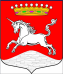 АДМИНИСТРАЦИЯ МУНИЦИПАЛЬНОГО ОБРАЗОВАНИЯ «ОПОЛЬЕВСКОЕ СЕЛЬСКОЕ ПОСЕЛЕНИЕ» КИНГИСЕППСКОГО МУНИЦИПАЛЬНОГО РАЙОНА ЛЕНИНГРАДКОЙ ОБЛАСТИП О С Т А Н О В Л Е Н И Еот ________ г.                                                                                                № ____В соответствии с Федеральным законом от 27.07.2010 N 210-ФЗ "Об организации предоставления государственных и муниципальных услуг", в целях приведения муниципальных правовых актов администрации муниципального образования «Опольевское сельское поселение» Кингисеппского муниципального района Ленинградской области в соответствие с действующим законодательством, администрация муниципального образования «Опольевское сельское поселение» Кингисеппского муниципального района Ленинградской областиП О С Т А Н О В Л Я Е Т:Внести следующие изменения в административный регламент предоставления администрацией муниципального образования «Опольевское сельское поселение» Кингисеппского муниципального района Ленинградской области муниципальной услуги «Оформление согласия на передачу в поднаем жилого помещения, предоставленного по договору  социального найма», утвержденный постановлением администрации муниципального образования «Опольевское сельское поселение» Кингисеппского муниципального района Ленинградской области от 05.05.2015 г. №93:1.1. Дополнить пункт 2.16 абзацами следующего содержания:«Наличие на территории, прилегающей к зданию, не менее 10 процентов мест (но не менее одного места) для парковки специальных автотранспортных средств инвалидов, которые не должны занимать иные транспортные средства. Инвалиды пользуются местами для парковки специальных транспортных средств бесплатно. На территории, прилегающей к зданию, в которых размещены МФЦ, располагается бесплатная парковка для автомобильного транспорта посетителей, в том числе предусматривающая места для специальных автотранспортных средств инвалидов.Помещения размещаются преимущественно на нижних, предпочтительнее на первых этажах здания, с предоставлением доступа в помещение инвалидам.Помещения оборудованы пандусами, позволяющими обеспечить беспрепятственный доступ инвалидов, санитарно-техническими комнатами (доступными для инвалидов).При необходимости инвалиду предоставляется помощник из числа работников органа местного самоуправления, осуществляющего управление в сфере образования, Ленинградской области, МФЦ для преодоления барьеров, возникающих при предоставлении муниципальной услуги наравне с другими гражданами.Вход в помещение и места ожидания оборудованы кнопками, а также содержат информацию о контактных номерах телефонов для вызова работника, ответственного за сопровождение инвалида.Наличие визуальной, текстовой и мультимедийной информации о порядке предоставления муниципальных услуг, знаков, выполненных рельефно-точечным шрифтом Брайля.Оборудование мест повышенного удобства с дополнительным местом для собаки – поводыря и устройств для передвижения инвалида (костылей, ходунков).Характеристики помещений приема и выдачи документов в части объемно-планировочных и конструктивных решений, освещения, пожарной безопасности, инженерного оборудования должны соответствовать требованиям нормативных документов, действующих на территории Российской Федерации.Помещения приема и выдачи документов должны предусматривать места для ожидания, информирования и приема заявителей. Места ожидания и места для информирования оборудуются стульями, кресельными секциями, скамьями и столами (стойками) для оформления документов с размещением на них бланков документов, необходимых для получения государственных и муниципальных услуг, канцелярскими принадлежностями, а также информационные стенды, содержащие актуальную и исчерпывающую информацию, необходимую для получения муниципальных услуг, и информацию о часах приема заявлений.Места для проведения личного приема заявителей оборудуются столами, стульями, обеспечиваются канцелярскими принадлежностями для написания письменных обращений»;1.3. Пункт 2.17. изложить в следующей редакции:«Показатели доступности муниципальной услуги (общие, применимые в отношении всех заявителей):			2.17.1. Показатели доступности муниципальной услуги:1) равные права и возможности при получении муниципальной услуги для заявителей;			2) транспортная доступность к месту предоставления муниципальной услуги;3) режим работы органа местного самоуправления, осуществляющего управление в сфере образования, Ленинградской области, МФЦ, обеспечивающий возможность подачи заявителем запроса о предоставлении муниципальной услуги в течение рабочего времени;			4) возможность получения полной и достоверной информации о муниципальной услуге в органе местного самоуправления, осуществляющем управление в сфере образования, Ленинградской области, МФЦ, по телефону, на официальном сайте органа местного самоуправления Ленинградской области, посредством ПГУ ЛО;5) обеспечение для заявителя возможности обратиться за получением услуги в орган местного самоуправления, осуществляющий управление в сфере образования, Ленинградской области, в МФЦ, в форме электронного документа на ПГУ ЛО, а также получить результат.2.17.2. Показатели доступности муниципальной услуги (специальные, применимые в отношении инвалидов):1) наличие на территории, прилегающей к зданию, в котором осуществляется предоставление муниципальной услуги, мест для парковки специальных автотранспортных средств инвалидов;2) обеспечение беспрепятственного доступа инвалидов к помещениям, в которых предоставляется муниципальная услуга;3) получение для инвалидов в доступной форме информации по вопросам предоставления муниципальной услуги, в том числе об оформлении необходимых для получения муниципальной услуги документов, о совершении им других необходимых для получения муниципальной услуги действий, сведений о ходе предоставления муниципальной услуги;4) наличие возможности получения инвалидами помощи (при необходимости) от работников в органе местного самоуправления, осуществляющем управление в сфере образования, Ленинградской области, в МФЦ для преодоления барьеров, мешающих получению услуг наравне с другими лицами. 5) обеспечение для заявителя возможности обратиться за получением услуги в орган местного самоуправления, осуществляющий управление в сфере образования, Ленинградской области, в МФЦ, в форме электронного документа на ПГУ ЛО, а также получить результат.			2.17.3. Показатели качества муниципальной услуги:			1) соблюдение срока предоставления муниципальной услуги;			2) соблюдение требований стандарта предоставления муниципальной услуги;			3) удовлетворенность заявителя профессионализмом должностных лиц при предоставлении услуги;4) соблюдение времени ожидания в очереди при подаче запроса и получении результата;5) отсутствие жалоб на действия или бездействия должностных лиц, поданных в установленном порядке.»2. Опубликовать настоящее Постановление в газете «Восточный берег» и разместить на официальном сайте администрации муниципального образования «Опольевское сельское поселение» Кингисеппского муниципального района Ленинградской области www.opolye.ru в информационно -телекоммуникационной сети Интернет.3. Настоящее постановление вступает в силу со дня его опубликования. 4. Контроль за исполнением настоящего постановления возложить                    на инспектора военно-учетного стола Пестереву С.А.Глава администрации                                                           С.А. ПономареваО ВНЕСЕНИИ ИЗМЕНЕНИЙ В АДМИНИСТРАТИВНЫЙРЕГЛАМЕНТ предоставления администрацией муниципального образования «Опольевское сельское поселение» Кингисеппского муниципального района Ленинградской области муниципальной услуги «ОФОРМЛЕНИЕ СОГЛАСИЯ НА ПЕРЕДАЧУ В ПОДНАЕМ ЖИЛОГО ПОМЕЩЕНИЯ, ПРЕДОСТАВЛЕННОГО ПО ДОГОВОРУ СОЦИАЛЬНО НАЙМА», утвержденный   постановлением администрации муниципального образования «Опольевское сельское поселение» Кингисеппского муниципального района Ленинградской ОБЛАСТИ ОТ 05.05.2015 г. № 93